Приложение № 1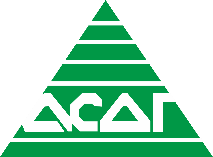 АССОЦИАЦИЯ  СИБИРСКИХ  И  ДАЛЬНЕВОСТОЧНЫХ  ГОРОДОВЦЕНТР ДОПОЛНИТЕЛЬНОГО ОБРАЗОВАНИЯ И ПОВЫШЕНИЯ КВАЛИФИКАЦИИУЧЕБНО-ТЕМАТИЧЕСКИЙ ПЛАНкурса повышения квалификации по образовательной программе«Современные подходы к организации работы с обращениями граждан в органах государственной власти и местного самоуправления»№п/пСодержаниеЗаконодательство об обращениях граждан1.1.Система законодательства об обращениях граждан в РФ1.2.Нормы Конституции РФ об обращениях граждан1.3.Международные акты о праве граждан на обращение1.4.Федеральные и региональные законы об обращениях граждан1.5.Подзаконные акты об обращениях граждан, в том числе особенности муниципальных актов2.Разновидности обращений граждан2.1.Система обращений граждан в зависимости от заявителя2.2.Система обращений граждан в зависимости от способа волеизъявления2.3.Система обращений граждан в зависимости от цели волеизъявления2.4.Обращения в зависимости от статуса адресата2.5.Иные нормативно-предусмотренные виды обращений3.Устные обращения и личный прием граждан3.1.Понятие, регулирование и виды устных обращений3.2.Личный прием граждан (понятие и особенности)3.3.Организация личного приема граждан3.4.Психологические особенности организации личного приема4.Правила рассмотрения письменных обращений в соответствии с Федеральным законом «О порядке рассмотрения обращений граждан РФ»4.1.Получение письменного обращения4.2.Общие вопросы рассмотрения обращений4.3.Сроки при рассмотрении обращений и правила их течения4.4.Хронология рассмотрения отдельных разновидностей обращений (возможно разбить на действия в течении первых дней (5-7 дней) и на действия с обращениями в течении стандартного срока (30 дней)4.5.Отказ в рассмотрении обращения4.6.Требования к ответу на обращение5.Правила рассмотрения досудебных жалоб в соответствии с Федеральным законом «Об организации предоставления государственных и муниципальных услуг»5.1.Особенности досудебных жалоб в сравнении с традиционными (нормативное регулирование, форма жалобы, порядок и сроки рассмотрения)5.2.Веб-портал досудебного обжалования6.Правила рассмотрения запросов информации в соответствии с Федеральным законом «Об обеспечении доступа к информации о деятельности государственных органов и органов местного самоуправления»6.1.Особенности досудебных жалоб в сравнении с традиционными (нормативное регулирование, форма жалобы, порядок и сроки рассмотрения)6.2.Платность предоставления информации7.Работа с электронными обращениями8.Ответственность за нарушение законодательства об обращениях граждан8.1.Ответственность служащих8.2.Ответственность недобросовестных заявителей9.Итоговая аттестация